T.C.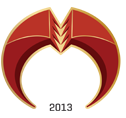 KONYA GIDA VE TARIM ÜNİVERSİTESİÖĞRENCİ İŞLERİ DAİRE BAŞKANLIĞINAÜniversitenizin ………………………… Fakültesi ………………………… numaralı …………… sınıf …………… yarıyıl öğrencisiyim. Çift Anadal / Yan Dal başvurusunda bulunmak istiyorum. Çift Anadal / Yan Dal yönergelerinde belirtilen koşullarını sağlamış bulunuyorum. Gereğini saygı ile arz ederim. ….. / ….. / …..Adı / Soyadı                                                                                                                                    İmzasıAdres:GSM:T.C. No:E-Posta:Ekler:Çift Anadal - Yan Dal Başvuru FormuÖSYM puan belgesi: LYS sonuç belgesiTranskript